Witajcie!Temat dnia: Pożegnania nadszedł czas1. Przygotujmy do zabawy guziki, tasiemki, kolorowy papier, rolki po papierze toaletowym, gazety oraz klej.  Dziecko ma olbrzymią wyobraźnię i z wyżej wymienionych rzeczy będzie w stanie stworzyć przeróżne cuda. Z rolki po papierze toaletowym, folii aluminiowej i kolorowego papieru jesteśmy w stanie wyczarować z dzieckiem kosmiczną rakietę!A może tak zróbmy w domu teatrzyk? Pacynki możemy stworzyć ze skarpet, a do ich ozdobienia wykorzystać różne guziki, tasiemki czy patyczki. Sceną teatru zostanie pudełko po butach, a dziecko będzie reżyserem spektaklu.Większość z nas pewnie ma w domu wiele gier i puzzli. Może najwyższa pora odświeżyć pamięć o nich i wziąć się do zabawy? Szachy, warcaby, scrabble czy poczciwy Chińczyk czekają, aż zetrzesz z nich kurz. Takie gry to wspaniały pomysł na ćwiczenie koncentracji, pamięci oraz naukę, jak sobie radzić z przegraną.Większość z dzieci posiada wiele dawno zapomnianych zabawek, a teraz mamy najlepszy moment, aby móc je z powrotem wykorzystać. Daj się ponieść wyobraźni i stwórz dziecku niezapomnianą zabawę, a z pewnością zostanie ona zapamiętana na długi czas.2.  Zróbcie pyszne truskawkowe lody. Załącznik3. Polecamy  kolorowanki dla dzieci.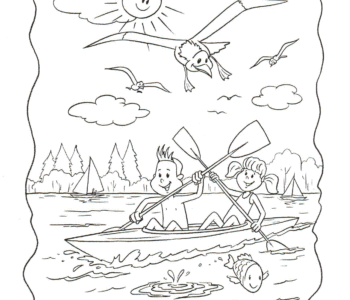 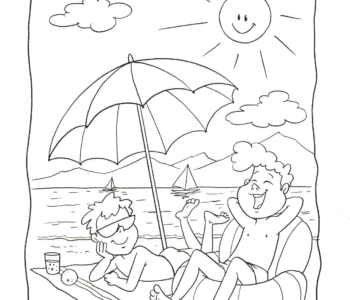 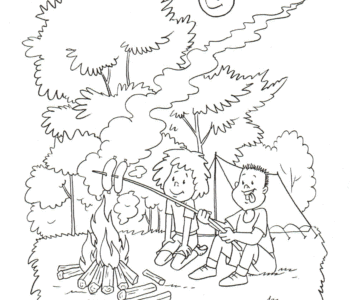 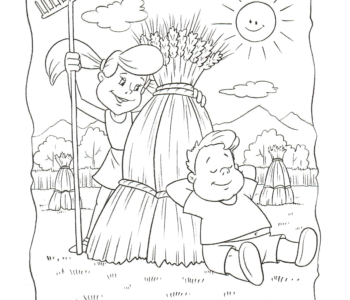 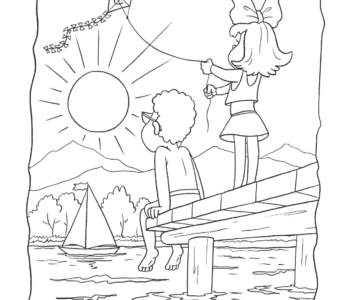 